17.08.2018г.                                      г. Грязи                 		        №   925О внесении изменений в постановление администрации Грязинского муниципальногорайона от 03.09.2014г. № 2612  « Об утвержденииПорядка осуществления управлением финансов Грязинского муниципального районавнутреннего муниципального финансового контроля» В соответствии с частью 4 статьи 157, частью 3 статьи 269.2 Бюджетного кодекса Российской Федерации,  частью 3, частью 8 статьи 99 Федерального закона от 5 апреля 2013 г. N 44-ФЗ "О контрактной системе в сфере закупок товаров, работ, услуг для обеспечения государственных и муниципальных нужд", статьи 186 Жилищного кодекса РФ и Федерального закона «О Фонде содействия реформирования ЖКХ», статьей 61 «Положения о бюджетном процессе Грязинского муниципального района», утвержденного Решением Грязинского районного Совета депутатов от 21.12.2007г. № 431, администрация Грязинского муниципального района постановляет: Внести в постановление администрации Грязинского муниципального района Липецкой области от 03.09.2014г. № 2612 «Об утверждении Порядка осуществления управлением финансов Грязинского муниципального районавнутреннего муниципального финансового контроля» следующие изменения:. Часть 1 постановления изложить в новой редакции: «В соответствии с частью 4 статьи 157, частью 3 статьи 269.2 Бюджетного кодекса Российской Федерации,  частью 3, частью 8 статьи 99 Федерального закона от 5 апреля 2013 г. N 44-ФЗ "О контрактной системе в сфере закупок товаров, работ, услуг для обеспечения государственных и муниципальных нужд", статьи 186 Жилищного кодекса РФ и Федерального закона «О Фонде содействия реформирования ЖКХ», статьей 61 «Положения о бюджетном процессе Грязинского муниципального района», утвержденного Решением Грязинского районного Совета депутатов от 21.12.2007г. № 431;В приложении к постановлению:пункт 4 изложить в следующей редакции:       4. Предметом контрольной деятельности является:1) контроль за соблюдением бюджетного законодательства Российской Федерации и иных нормативных правовых актов, регулирующих бюджетные правоотношения;2) контроль за полнотой и достоверностью отчетности о реализации муниципальных программ, в том числе отчетности об исполнении муниципальных заданий;3) контроль в сфере закупок товаров, работ, услуг для обеспечения нужд муниципальных заказчиков, предусмотренный частью 8 статьи 99 Федерального закона от 5 апреля 2013 г. N 44-ФЗ "О контрактной системе в сфере закупок товаров, работ, услуг для обеспечения государственных и муниципальных нужд" (далее - Федеральный закон о контрактной системе в сфере закупок);4) анализ осуществления главными распорядителями (распорядителями) бюджетных средств, главными администраторами (администраторами) доходов бюджета, главными администраторами (администраторами) источников финансирования дефицита бюджета (далее - главные администраторы бюджетных средств) внутреннего финансового контроля и внутреннего финансового аудита»;1.2.2. Пункт 5 дополнить подпунктом 8 следующего содержания:«8) муниципальные заказчики, контрактные службы, контрактные управляющие, комиссии по осуществлению закупок и их члены, уполномоченные органы, уполномоченные учреждения, осуществляющие закупки товаров, работ, услуг для муниципальных нужд в соответствии с Федеральным законом о контрактной системе в сфере закупок»;1.2.3. Подпункт 1 пункта 7 после слов «документы и материалы» дополнить следующими словами «в том числе путем получения доступа к программным продуктам и автоматизированным системам, которые используются объектами контроля для ведения бюджетного (бухгалтерского) учета, составления и представления отчетности, брать объяснения в письменной и устной формах, необходимые для проведения контрольных мероприятий, в том числе информацию об осуществлении главными администраторами бюджетных средств внутреннего финансового контроля и внутреннего финансового аудита»;1.2.4. Пункт 7 дополнить подпунктами 6,7,8 следующего содержания:   «6) осуществлять контроль за своевременностью и полнотой устранения нарушений законодательства и возмещения объектами контроля причиненного ущерба;7) обращаться в суд с исковыми заявлениями о возмещении причиненного Грязинскому муниципальному району нарушением законодательства Российской Федерации ущерба, представлять интересы Грязинского муниципального района по указанным исковым заявлениям;8) составлять протоколы об административных нарушениях в случаях, предусмотренных Кодексом Российской Федерации об административных нарушениях»;1.2.5.  Пункт 8 дополнить подпунктом 8.1 следующего содержания:  «8.1. Должностные лица, указанные в пункте 6 настоящего Порядка, в случае несоблюдения требований законодательства о внутреннем муниципальном финансовом контроле несут ответственность в соответствии с законодательством Российской Федерации»;1.2.6. Пункт 14 после слов «календарный год» дополнить словом «(по полугодиям)»;1.2.7. Подпункт 1 пункта 19 после слов «проверки исполнения» дополнить словами «истечения срока исполнения»;1.2.8 Подпункт 2 пункта 19 после слов «из средств массовой информации» дополнить словами «информации содержащейся в единой информационной системе в сфере закупок, о нарушении объектами контроля требований бюджетного законодательства Российской Федерации, законодательства Российской Федерации о контрактной системе в сфере закупок»;1.2.9. Пункт 19 дополнить подпунктом 5 следующего содержания:«5) ликвидации и реорганизации получателей средств бюджета Грязинского муниципального района»;1.2.10. Пункт 22 дополнить абзацем следующего содержания:«Внесение изменений в программу контрольного мероприятия осуществляется на основании мотивированного обращения руководителя проверочной (ревизионной) группы или уполномоченного на проведение контрольного мероприятия лица, проводящего проверку.При составлении программы контрольного мероприятия проводится сбор и анализ информации об объекте контроля, в том числе информации, содержащейся в единой информационной системе в сфере закупок, информации о состоянии внутреннего финансового контроля и внутреннего финансового аудита»;1.2.11. Пункт 26 дополнить подпунктом 26.1 следующего содержания:«26.1. В ходе контрольного мероприятия уполномоченными на проведение контрольного мероприятия лицами составляются справки по результатам проведения ими контрольных действий по отдельным вопросам программы контрольного мероприятия, которые подписываются указанным лицом и лицом объекта контроля, ответственным за соответствующий участок работы»;1.2.12. Пункт  27 после слов «составляемые в рамках контрольного мероприятия  дополнить словами « а также фото-, видео- и аудиоматериалы»;1.2.13. Пункт  31 после слов « проверок и (или) обследований» дополнить словами «информации, содержащейся в единой информационной системе в сфере закупок, в целях подтверждения и (или) опровержения информации, полученной от объекта контроля, и иных документов и информации об объекте контроля»;1.2.14.  Пункт 39 дополнить пунктом 39.1 следующего содержания:«39.1. Если при проведении выездной проверки (ревизии) выявлено нарушение, которое может быть скрыто, или по выявленным фактам нарушений необходимо принять срочные меры к их устранению или привлечению к ответственности виновных лиц, должностное лицо, проводившее проверку (ревизию) и проводившее контрольное действие по конкретному вопросу программы выездной проверки (ревизии), обязано, не дожидаясь окончания срока выездной проверки (ревизии), составить промежуточный акт выездной проверки (ревизии).Промежуточный акт выездной проверки (ревизии) подписывается руководителем проверочной (ревизионной) группы или уполномоченным на проведение контрольного мероприятия лицом. К промежуточному акту выездной проверки (ревизии) прилагаются необходимые письменные объяснения соответствующих должностных, материально ответственных и иных лиц объекта контроля».  2. Контроль за исполнением настоящего постановления возложить на 1-ого зам. главы администрации Грязинского муниципального района В.В. Попова.      3.Постановление вступает в силу с момента подписания и подлежит официальному опубликованию.Глава администрации Грязинскогомуниципального района						    В.Т. РощупкинИсполнитель Телегина Н.Г.2 07 19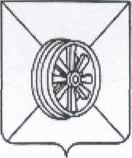 ПОСТАНОВЛЕНИЕ  АДМИНИСТРАЦИИ   ГРЯЗИНСКОГО МУНИЦИПАЛЬНОГО   РАЙОНА